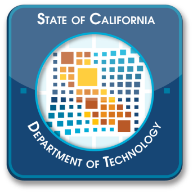 Stage 3 Solution Analysis	California Department of Technology, SIMM 19C.2 (Rev. 3.0.7, 2/28/2022)General InformationAgency or State Entity Name: If Agency/entity is not in the list, then enter here. Proposal Name: Department of Technology Project Number (0000-000): S3SD Version Number: CDT Billing Case Number: 	Don’t have a Case Number? Click here to get one.Submittal InformationContact InformationContact Name: Contact Email: Contact Phone: Submission Type: If Withdraw, select Reason: If Other, specify reason here: Sections Changed if an update or resubmission: (List all the sections that changed.)Summary of Changes: (Summarize updates made.)Attach Project Approval Executive Transmittal to your email submission.Attach updated Procurement Assessment Form with Stage 3 information to your email submission.Conditions from Stage 2 Approval (Enter any conditions from the Stage 2 Alternatives Analysis approval letter issued by CDT): Detailed Solution Requirements and OutcomesAttach detailed Requirements and Outcomes documents including traceability matrix to the email submission. Include any changed or updated requirements.Stage 2 Requirements and Outcomes ChangesSince approval of the Stage 2 Alternatives Analysis, has the agency/state entity developed or modified any requirements and/or outcomes that were not represented in Stage 2? If “Yes,” explain:If “Yes,” please describe the nature and scope of the change(s) and how the requirements and/or outcomes align with the business objectives established in the Stage 1 Business Analysis: Attach the updated To-Be Workflow(s) to your email submission. If To-Be business process workflow(s) is not attached, explain why: Attach the Statement of Work to your email submission. Project and Procurements RoadmapAttach a Project and Procurements Roadmap or Summary to the submission.The roadmap or summary should include both the primary and all ancillary procurements.Project PlanningAre the following Project Management Plans or artifacts completed to the required level, approved by the designated agency/state entity authority, and available for the Department of Technology to review? Choose: ‘Yes,’ ‘No,’ or ‘Not Applicable.’ If ‘No’ or ‘Not Applicable,’ provide the artifact status in the space provided.Project Management Plan (Draft):Status: Risk Management Plan (Approved):Status: Issue and Action Item Management Plan (Approved):Status: Change Control Management Plan (Approved):Status: Quality Management Plan (Approved):Status: Testing Management Plan (Approved):Status: Security Management Plan (Approved):Status: Contract Management Plan (Updated Draft):Status: Other (enter name)  Plan:Status: Primary SolicitationAttach the Primary Solicitation document to your email submission.For a standard procurement, please attach a copy of your IFB, RFP, or RFO.For a challenge-based procurement, please attach a copy of the solicitation.Ancillary ProcurementsAttach all in-progress and completed ancillary procurement documents to your email submission.Has the project begun procurement activities for Independent Verification and Validation (IV&V) services per the State Administrative Manual Section 4940.3? If “Yes,” indicate the planned start date for IV&V services below:If “No” or “Not applicable,” provide a brief explanation below: Provide the following information for each of your ancillary procurements:TIP: Copy and paste or click the + button in the lower right corner of the ancillary procurement items to add Services (for different Service Types or Lengths of Contract) with all additional information as needed.End of agency/state entity document. Please ensure ADA compliance before submitting this document to CDT.When ready, submit Stage 3 and all attachments in an email to ProjectOversight@state.ca.gov. TIP: Review the Gate 3 Project Management Planning Evaluation Scorecard to ensure a complete submission. GATE 3 Evaluation ScorecardDepartment of Technology Use OnlyOriginal “New Submission” Date: Form Received Date: Form Accepted Date: Form Status: Form Status Date: Form Disposition: Form Disposition Date:  